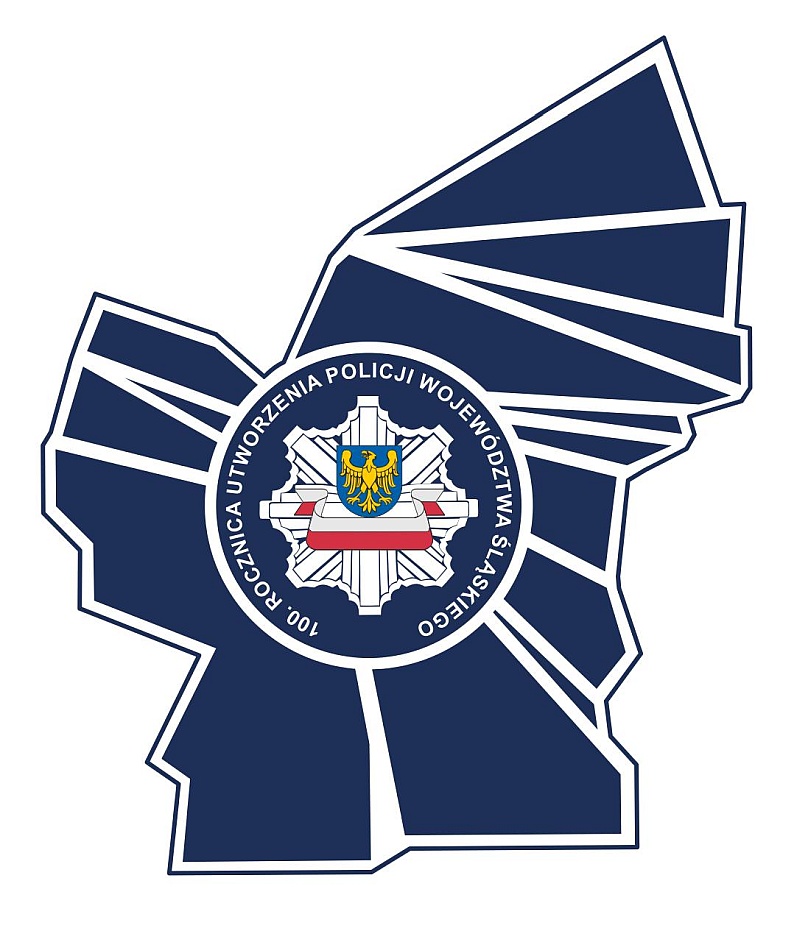 Regulamin      Turnieju Charytatywnego Piłki 
o Puchar 
       Komendanta Powiatowego Policji w Cieszynie                         I. Miejsce i termin Stadion piłkarski KS Kuźnia Ustroń ul. Sportowa 3 43-450 Ustroń04.09.2022 r. / niedziela / przyjazd drużyn do godz. 09.00 ( zalecane na 8:45)  / pierwsze mecze ok. godzina 9:30II. Organizator Policjanci Komisariatu Policji w Ustroniu wraz z przyjaciółmiPolicjanci Komisariatu Policji w SkoczowiePatronat: Komendanta Powiatowego Policji w Cieszynie Patronat Burmistrza Miasta UstroniaIII. Cele turnieju 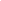 - Zbiórka funduszy na leczenie i rehabilitację policjanta Grzegorza Szczypka- Umożliwienie rywalizacji sportowej drużyn piłkarskich oraz integracja środowisk policyjnych ( i nie tylko)- Wyłonienie najlepszego zespołu oraz propagowanie zdrowego stylu życiaIV. Warunki uczestnictwa Turniej przeznaczony jest dla każdego pracownika zaproszonej jednostki czy instytucjiProsimy o wpisowe za drużynę w wysokości minimum 300 zł ( 30 zł od zawodnika)Natomiast zachęcamy do dokonania zbiórki w każdej zaproszonej jednostce czy instytucji, a następnie przekazanie uzbieranej kwoty jako wpisowego za przedstawicieli reprezentujących jednostkę / placówkęV. Zgłoszenia do turnieju Zgłoszenie do rozgrywek powinno zawierać: - Potwierdzeniu przybycia przez przedstawiciela/ kapitana drużyny np. telefonicznie pod nr tel: 663-797-037 lub 570-561-443 bądź e-mail: wojciechwaleczek@wp.pl Drużyna może liczyć max 10 osób składająca się z pracowników/funkcjonariuszy danej jednostki/instytucji- Zgłoszenie do rozgrywek jest jednoznaczne z deklaracją przestrzegania regulaminu i przepisów gry w piłkę nożną. -  Rozgrywki mają charakter wyłącznie rekreacyjny. VI. System rozgrywek System rozgrywek: w turnieju udział bierze 12 drużyn. O godz 9:00   nastąpi przywitanie drużyn, losowanie numerów drużyn i grup. Drużyny które wylosują numery 1-6 ( grupa A) drużyny 7-12 ( grupa B) .Mecze są rozgrywane w kolejności:BOISKO A : oraz BOISKO B: Mecze będą odbywać się na boisku o sztucznej nawierzchni o wymiarach Orlikowych.Rozpoczęcie pierwszych meczów ok  godzina 09.30. Mecze trwają 14 minut, przerwa pomiędzy meczami maksymalnie 5 minut. ( zejście oraz wejście kolejnych drużyn)Półfinały : zwycięzca grupy A gra z 2 drużyną grupy B 	      zwycięzca grupy B gra z 2 drużyną grupy AMecz (przegranych par półfinałowych) FINAŁ  około godziny 15.00.VII. Przepisy i skład drużyny1. Obowiązywać będą przepisy gry w piłkę nożną z wyjątkiem gry ,,bez spalonego”. 2.Zespoły rywalizują w 6 osobowych składach (bramkarz i pięciu zawodników w polu ), zmiany odbywają się systemem hokejowym. 3. Zespoły biorące udział w turnieju mile widziane, aby posiadały jednolite stroje. W przypadku ich braku lub jednakowych barw drużyn ze sobą rywalizujących koniecznym będzie założenie jednolitych narzutek przez drużynę grająca jako „gospodarz”4. Obowiązuje gra w obuwiu przeznaczonym na orlik (turfy, halówki, plastikowe korki ( zakaz gry w korkach typu wkręty)5. Na terenie boiska mogą przebywać jedynie zespoły rozgrywające mecz. Zawodnicy rezerwowi powinni znajdować poza linia boczną. 6. Za zwycięstwo drużynie przyznawane są 3 pkt., za remis 1 pkt., za porażkę 0 pkt.7. O kolejności miejsc w tabeli decydują kolejnoa) liczba zdobytych punktów, b) ogólny stosunek bramkowy ze wszystkich spotkań uzyskany przez drużynę, c) przy identycznym stosunku bramkowym decyduje większa liczba strzelonych goli. e) wyniki bezpośrednich spotkań zainteresowanych drużyn,e) losowanie 8. Kary dyscyplinarne : a) żółta kartka –, zawodnik który otrzyma 2 żółtą kartkę w meczu otrzymuje kartkę czerwoną b) czerwona kartka – drużyna gra w niekompletnym składzie do końca meczu, c) niesportowe zachowanie ( mamy nadzieję że nie dojdzie do takich sytuacji  )– wykluczenie z turnieju  9. Gdy drużyna wycofa się z turnieju wyniki -punkty-bramki z jej udziałem są anulowane, natomiast drużyna, która nie stawi się na mecz(10 min po godzinie rozpoczęcia), zostaje ukarana walkowerem 3:0.10. Warunkiem zezwolenia drużyny na mecz jest minimum 5 graczy (4 w polu +bramkarz)11. Czas trwania meczu : 1 x 14min, w fazie pucharowej gdy wynik meczu jest remisowy następuje dogrywka 1 x 5min a jeżeli to nie przyniesie rozstrzygnięcia to rzuty karne ( 3 serie, w przypadku remisu do pierwszego niestrzelonego). 12. Podczas wprowadzania piłki do gry, przepisowa odległość od piłki to 5 metrów, natomiast rzut z autu wykonuję się tylko i wyłącznie nogą z ziemi.  Przy pomocy tego rzutu nie można bezpośrednio strzelić gola. 13. Wszystkie rzuty wolne są bezpośrednie na gwizdek. 14. Kapitan jest jedyną osobą która może prowadzić dyskusję z sędzią 15. Nagminne przeklinanie jest karane żółtą kartką16. Ponad to Korzystający z obiektu są zobowiązani do przestrzegania Regulaminu stadionu piłkarskiego KS Kuźni Ustroń  VIII. Postanowienia końcowe 1. Za nieprzestrzeganie regulaminu i przepisów gry grozi kara dyskwalifikacji  z turnieju lub walkower. Karę orzeka organizator. 2. Organizatorzy  nie ponoszą  odpowiedzialności prawnej za stan zdrowia uczestników i udział w rozgrywkach osób chorych. Osoby biorące udział w rozgrywkach powinny poddać się wcześniej we własnym zakresie badaniom lekarskim stwierdzającym ich dobry stan zdrowia, umożliwiający udział w turnieju. 3. Zawodnicy nie mogą grać w okularach, łańcuszkach itp. 4. Za wszystkie sprawy formalne dotyczące drużyny – wymienione  w powyższych punktach i podpunktach regulaminu - odpowiedzialny jest kapitan/kierownik drużyny. 5. Do interpretacji powyższego regulaminu uprawniony jest jedynie organizator ( patrz punkt II).8. Organizator nie ponosi odpowiedzialności za rzeczy pozostawione i zgubione w szatni oraz w trakcie trwania turnieju9. Za szkody powstałe w szatniach odpowiada drużyna. IX. Nagrody Trzy Najlepsze drużyny otrzymają Puchar Komendanta Powiatowego Policji w Cieszynie.XII. PoczęstunekOrganizator zapewnia dla biorących udział w turnieju zawodników poczęstunek w postaci posiłku z grilla oraz napojów ufundowanych przez prezesa firmy „Ustronianka”.W trakcie trwania turnieju będzie również dostępny słodki kiermasz, z którego dochód przekazany będzie na rzecz Grzegorza.                                                      UWAGA !!! Turniej ma charakter wyłącznie rekreacyjny.Organizator nie ponosi odpowiedzialności za ewentualne kontuzje  i obrażenia powstałe w trakcie turnieju. Organizator zastrzega sobie możliwość dokonania zmian regulaminu do czasu rozpoczęcia turniejuZapraszam do udziału w turnieju .I: 1-6IV: 1-5VII: 1-4X: 1-3XIII: 1-2II: 2-5V: 6-4VIII: 5-3XI: 4-2XIV: 3-6III: 3-4VI: 2-3IX: 6-2XII: 5-6XV: 4-5I: 7-12IV: 7-11VII: 7-10X: 7-9XIII: 7-8II: 8-11V: 12-10VIII: 11-9XI: 10-8XIV: 9-12III: 9-10VI: 8-9IX: 12-8XII: 11-12XV: 10-11